KİŞİSEL BİLGİLERAdı Soyadı                     :    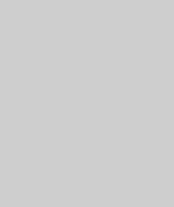 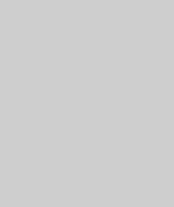 Doğum Tarihi                :    Doğum Yeri                   :   Askerlik Durumu           :   Medeni Durum               :  Adres                              :  Ehliyet                            :                                Cep Telefonu                  :                                E-Posta                           :   EĞİTİM BİLGİLERİBİLGİSAYAR BİLGİSİPROJE ve STAJLARPROJELERSTAJLARKURS ve SERTİFİKALARYABANCI DİLİŞ DENEYİMLERİREFERANSLAR